Objednávka č. 28 / 2021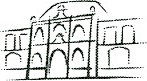 Vlastivědné muzeumDr. Hostaše v Klatovech příspěvková organizaceDIČ:	CZ00075078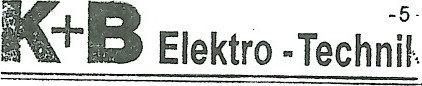 Telefon:	…………………………………….Bankovní spojení: Komerční banka v Klatovech	KAPPENBERGER + BRAUN, Elektro. Technik spol. s r.oDomažlická 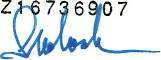 Adresa dodavatele: K + B Elektro- Technik s ro Domažlická 172a, 318 00 PlzeňObsah objednávky: oprava a údržba majetku ve správě organizace — dohotovení systému EPS dle projektové dokumentace akce Vlastivědné muzeum Dr.Hostaše Klatovy AKTUALIZACE EPS 2020, část ELEKTRICKÁ POŽÁRNÍ SIGNALIZACE.Sjednaná cena celkem bez DPH: cca 300,- tis KčTyp zakázky:	zboží a služby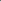 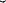 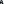 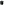 Termín dodávky:	2. čtvrtletí 2021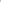 Způsob úhrady:	bankovním převodemJsme plátci daně z přidané hodnoty.Fakturu zašlete na adresu objednavatele nebo e-mail : info@muzeumklatovy.czNa faktuře uveďte číslo objednávky a přiložte její kopii, jinak může být účet vrácen.Objednávku vyřizuje: Mgr. Ivan Šlajs...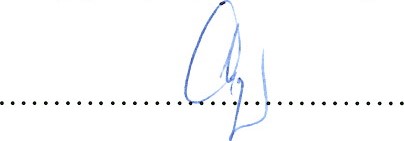 Datum schválení požadavku na objednávku: 14. 4. 2021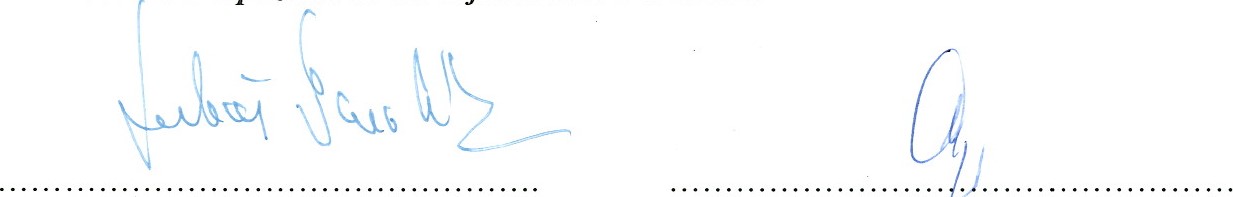 Mgr. Luboš Smolík                                                             Mgr. Ivan Šlajs 
ředitel organizaceDatum:14. 4. 2021Objednavatel:Vlastivědné muzeum Dr. Hostaše v Klatovech, příspěvková organizaceHostašova 1, 339 01 Klatovy IV.IČO:00075078